КАРАР                                                                       ПОСТАНОВЛЕНИЕ             11 декабрь 2020 й                                  № 26                              11 декабря 2020 гОб отмене  постановления от 13.11.2020  г. №21 «Об утверждении Административного регламента предоставления муниципальной услуги «Предоставление в установленном порядке жилых помещений муниципального жилищного фонда по договорам социального найма» в Администрации сельского поселения Иликовский сельсовет муниципального района Благовещенский район Республики Башкортостан» 	В связи с изменениями в типовом (рекомендованном) перечне муниципальных услуг, оказываемых органами местного самоуправления в  Республике Башкортостан, утвержденном Постановлением Правительства Республики Башкортостан от 22.04.2016 № 153, внесенными Постановлением Правительства Республики Башкортостан от 26.10.2020 №652, в целях приведения перечня муниципальных услуг в соответствие с ПеречнемПОСТАНОВЛЯЮ:Отменить постановление №21 от 13.11.2020 «Об утверждении Административного регламента предоставления муниципальной услуги «Предоставление в установленном порядке жилых помещений муниципального жилищного фонда по договорам социального найма» в Администрации сельского поселения Иликовский сельсовет муниципального района Благовещенский район Республики Башкортостан».Разместить  настоящее постановление на официальном сайте Администрации сельского поселения Иликовский сельсовет Муниципального района Благовещенский район Республики Башкортостан в сети “Интернет”.Контроль за исполнением настоящего постановления  оставляю за собой.Глава сельского поселения 				                  Д.З.БатршинАУЫЛ  БИЛӘМӘҺЕ ХАКИМИӘТЕ ИЛЕКАУЫЛ СОВЕТЫМУНИЦИПАЛЬ РАЙОНЫНЫҢБЛАГОВЕЩЕН РАЙОНЫБАШКОРТОСТАН РЕСПУБЛИКАhЫ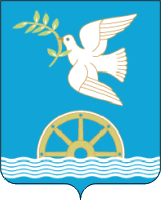 АДМИНИСТРАЦИЯ СЕЛЬСКОГО ПОСЕЛЕНИЯ ИЛИКОВСКИЙ СЕЛЬСОВЕТМУНИЦИПАЛЬНОГО РАЙОНА БЛАГОВЕЩЕНСКИЙ РАЙОН РЕСПУБЛИКИ БАШКОРТОСТАН